Пятое заседание  двадцать восьмого созываРЕШЕНИЕ13 декабря 2019 года № 25О публичных слушаниях по проекту Решения Совета       Сельского поселения Мещегаровский сельсовет муниципального района Салаватский район Республики Башкортостан «О бюджете Сельского поселения Мещегаровский сельсовет муниципального района Салаватский район Республики Башкортостан на 2020 год и на плановый период 2021 - 2022 годов»          В соответствии со статьей  28   Федерального закона от 06 октября 2003 года «Об общих принципах организации местного самоуправления в Российской Федерации», статьей 13 Устава Сельского поселения Мещегаровский сельсовет муниципального района Салаватский район Республики Башкортостан, Совет Сельского поселения Мещегаровский сельсовет муниципального района Салаватский  район Республики Башкортостан РЕШИЛ:1.Назначить публичные слушания по проекту Решения Совета Сельского поселения Мещегаровский сельсовет муниципального района Салаватский район Республики Башкортостан «О бюджете Сельского поселения Мещегаровский сельсовет муниципального района Салаватский район Республики Башкортостан на 2020 год и на плановый период 2021- 2022 годов» (далее проект Решения) на 28 ноября 2019 года в 14.00 часов в зале заседаний Администрации Сельского поселения Мещегаровский сельсовет муниципального района Салаватский район Республики Башкортостан по адресу: с. Мещегарово, ул. Ленина, дом 14.2. Утвердить «Порядок учета предложений по проекту Решения «О бюджете Сельского поселения Мещегаровский сельсовет муниципального района Салаватский район Республики Башкортостан на 2020 год и на плановый период 2021-2022 годов», а также участия граждан в его обсуждении», согласно приложению к настоящему Решению.          3. Утвердить следующий состав комиссии по подготовке и проведению публичных слушаний по проекту Решения Совета Сельского поселения Мещегаровский сельсовет муниципального района Салаватский район Республики Башкортостан «О бюджете Сельского поселения Мещегаровский сельсовет муниципального района Салаватский район Республики Башкортостан на 2020 год и на плановый период 2021-2022 годов»:Федоров Артем Александрович  - председатель постоянной Комиссии Совета сельского поселения Мещегаровский сельсовет муниципального района Салаватский район Республики Башкортостан по бюджету, налогам и вопросам муниципальной собственности, председатель комиссии;	Мустафина Лайла Мугдановна - заместитель председателя постоянной Комиссии Совета сельского поселения Мещегаровский сельсовет муниципального района Салаватский район Республики Башкортостан по бюджету, налогам и вопросам муниципальной собственности, заместитель комиссии;          члены Комиссии:Ряжапов Ирут Ильюсович – депутат сельского поселения избирательного округа № 4;	4.Организацию и проведение публичных слушаний по проекту Решения возложить на Комиссию по подготовке и проведению публичных слушаний по проекту Решения Совета Сельского поселения Мещегаровский сельсовет муниципального района Салаватский район Республики Башкортостан «О бюджете Сельского поселения Мещегаровский сельсовет муниципального района Салаватский район Республики Башкортостан на 2020 год и на плановый период 2021-2022 годов».5.Установить, что письменные предложения жителей Сельского поселения Мещегаровский сельсовет муниципального района Салаватский район Республики Башкортостан по проекту Решения направляются в Совет Сельского поселения Мещегаровский сельсовет муниципального район Салаватский район Республики Башкортостан по адресу: Республика Башкортостан, с. Мещегарово, ул. Ленина, дом 14 в период 5 календарных дней со дня опубликования (обнародования) настоящего Решения.6. Обнародовать на информационном стенде Совета Сельского поселения Мещегаровский сельсовет муниципального района Салаватский район Республики Башкортостан по адресу: Республика Башкортостан, Салаватский район, с. Мещегарово, ул.Ленина, дом 14  и разместить на информационном сайте  http://spmeshegar.ru/.7. Контроль за исполнением настоящего Решения возложить на постоянную комиссию Совета Сельского поселения Мещегаровский сельсовет муниципального района Салаватский район Республики Башкортостан по бюджету, налогам и вопросам муниципальной собственности.Глава сельского поселения                                       Р.Ф.СафинПриложение к Решению Совета Сельского поселения  Мещегаровский сельсоветмуниципального районаСалаватский районРеспублики Башкортостанот 13.12.2019 года № 25ПОРЯДОКучета предложений по проекту решения «О бюджете Сельского поселения Мещегаровский сельсовет муниципального района Салаватский район Республики Башкортостан на 2020 год и на плановый период 2021-2022 годов», а также участия граждан в его обсуждении1. Жители Сельского поселения Мещегаровский сельсовет муниципального района Салаватский район Республики Башкортостан имеют право со дня опубликования (обнародования) проекта решения Совета Сельского поселения Мещегаровский сельсовет муниципального района Салаватский район Республики Башкортостан «О бюджете Сельского поселения Мещегаровский сельсовет муниципального района Салаватский район Республики Башкортостан на 2020 год и на плановый период 2021-2022 годов» (далее – проект решения) в письменной форме вносить предложения в Совет Сельского поселения Мещегаровский сельсовет муниципального района Салаватский район Республики Башкортостан по адресу:  с.Мещегарово, ул. Ленина, дом 14. а также участвовать в публичных слушаниях по обсуждению проекта решения Совета Сельского поселения Мещегаровский сельсовет муниципального района Салаватский район Республики Башкортостан «О бюджете Сельского поселения Мещегаровский сельсовет муниципального района Салаватский район Республики Башкортостан на 2020 год и на плановый период 2021-2022 годов», порядок организации и проведения, которых определяется положением.2. Предложения по проекту решения, должны содержать фамилию, имя, отчество, дату и место рождения, адрес регистрации по месту жительства и фактического проживания, серию, номер и дату выдачи паспорта гражданина или иного заменяющего его документа, наименование и код органа, выдавшего паспорт гражданина или иной заменяющий его документ. 3. Срок подачи указанных предложений не может быть более 5 календарных дней со дня опубликования (обнародования) решения о назначении публичных слушаний.4. Предложения по проекту решения учитываются комиссией Совета Сельского поселения Мещегаровский сельсовет муниципального района Салаватский район (далее – комиссия) в журнале учета предложений, который должен быть прошит и пронумерован.5. Предложения по проекту решения рассматриваются, обобщаются и учитываются комиссией при предварительном рассмотрении проекта. 6. Комиссия по подготовке и проведению публичных слушаний по проекту решения Совета Сельского поселения Мещегаровский сельсовет муниципального района Салаватский район Республики Башкортостан выносит указанные предложения на рассмотрение Совета Сельского поселения Мещегаровский сельсовет муниципального района с рекомендацией об их принятии или отклонении. 7. Указанное решение комиссии рассматривается Советом Сельского поселения Мещегаровский сельсовет муниципального района до принятия решения Совета муниципального района Салаватский район Республики Башкортостан «О бюджете Сельского поселения Мещегаровский сельсовет муниципального района Салаватский район Республики Башкортостан на 2020 год и на плановый период 2021-2022 годов».БАШКОРТОСТАН РЕСПУБЛИКАҺЫСАЛАУАТ РАЙОНЫМУНИЦИПАЛЬ РАЙОНЫНЫҢНӘСЕБАШ АУЫЛСОВЕТЫ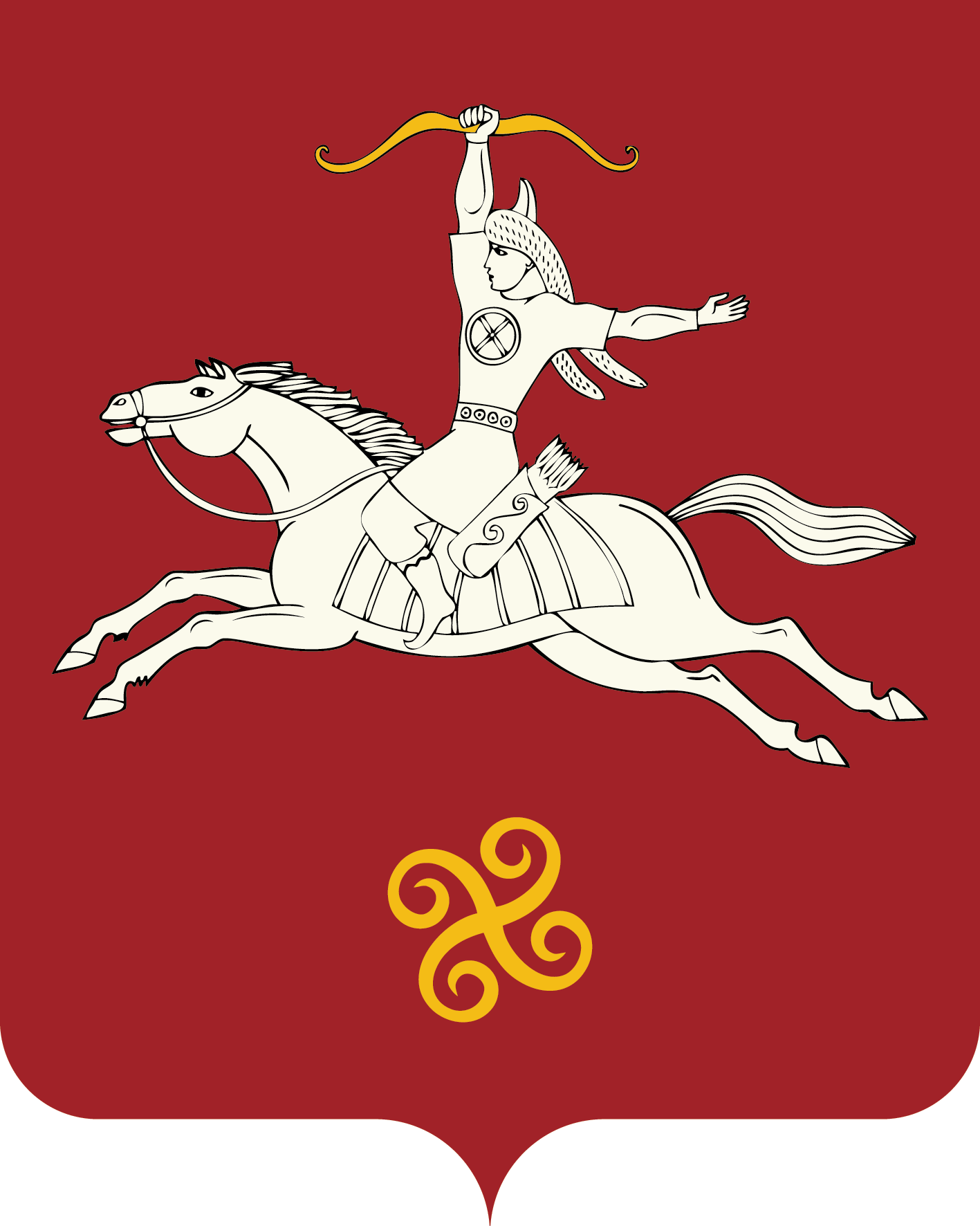 РЕСПУБЛИКА БАШКОРТОСТАНСОВЕТ  СЕЛЬСКОГО ПОСЕЛЕНИЯНАСИБАШЕВСКИЙ СЕЛЬСОВЕТМУНИЦИПАЛЬНОГО РАЙОНАСАЛАВАТСКИЙ РАЙОН452496, Нəсебаш ауылы, Υзəк урамы, 31 йорттел. (34777) 2-31-01452496, с.Насибаш, ул. Центральная, 31тел. (34777) 2-31-01